公  告（编号：ZA-20230601）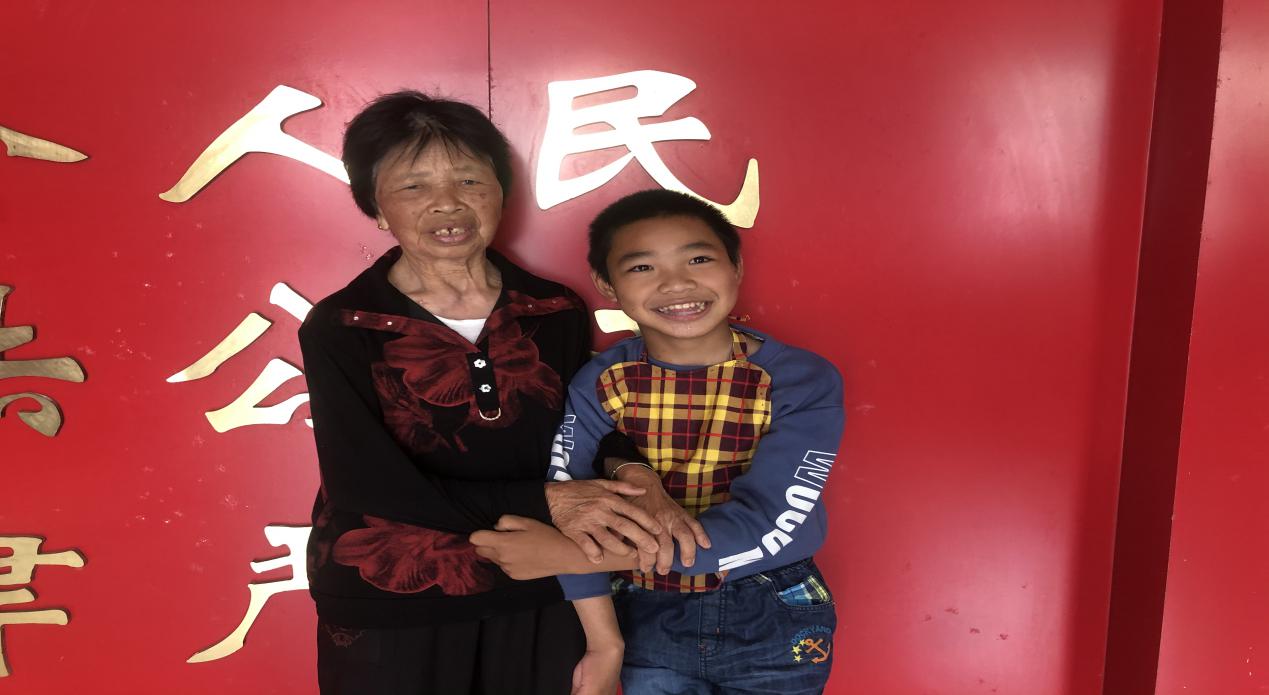 范尧宇（被捡拾抚养人），性别：男，大致年龄13岁，血型：不明,2010年5月30日在云南省临沧市镇康县公主路沙县小吃门口捡养，现暂由抚养人林银英一家抚养。三明市公安局沙县分局夏茂派出所现进行公告，如有其生父母和其他监护人信息或者有关违法线索，请及时来电、来信向公安机关反映。联系方式                                          三明市公安局沙县分局： 0598-5838670      三明市公安局沙县分局治安管理大队：0598-5837955         三明市公安局沙县分局夏茂派出所：  0598-5504110        来信地址：三明市公安局沙县分局夏茂派出所所长收（邮编：365052）  三明市公安局沙县分局沙县分局夏茂派出所2023年06月01日公  告（编号：ZA-20230602）吴纪煊（被捡拾抚养人），性别：男，大致年龄3岁，血型：不明,2020年04月07日发现被遗弃在福建省            三明市沙县区郑湖乡庆洋村村部面前，现暂由捡拾抚养人  吴万斌自行抚养。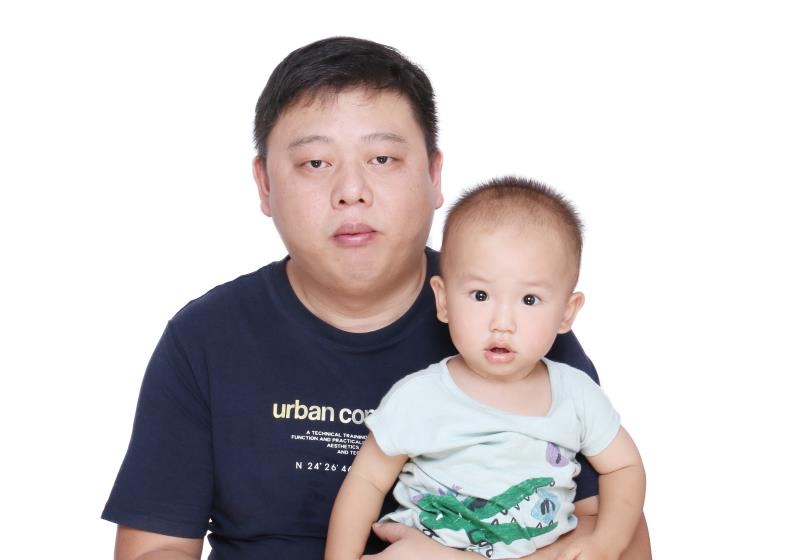 三明市公安局沙县分局高砂派出所现进行公告，如有其生父母和其他监护人信息或者有关违法线索，请及时来电、来信向公安机关反映。联系方式三明市公安局沙县分局： 0598-5822045三明市公安局沙县分局治安管理大队： 0598-5837955三明市公安局沙县分局高砂派出所：0598-5636252来信地址：三明市公安局沙县分局高砂派出所所长收（邮编：365058）三明市公安局沙县分局高砂派出所                                                      2023年06月02日